RIWAYAT HIDUPIlman Derajat, dilahirkan di Desa Malela Kecamatan Suli Kabupaten Luwu Provinsi Sulawesi Selatan pada tanggal 03 Oktober 1985. Merupakan anak kelima dari 5 bersaudara dari pasangan Bapak Drs. Muh. Akram, Ba. dan Ibu Sitti Nurtini. Penulis diterima di SDN No 57 Padang Sappa pada tahun -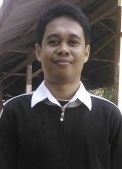 1992 dan tamat pada tahun 1998. Kemudian penulis melanjutkan pendidikan di sekolah lanjutan tingkat pertama pada tahun 1998 tepatnya di SLTP Negeri 1 Buaponrang Kab. Luwu dan tamat pada tahun 2001, Setelah itu penulis melanjutkan pendidikan di SMA Negeri 1 Bua Ponrang pada tahun 2001, tamat pada tahun 2004. Setelah tamat SMA, penulis melanjutkan pendidikan disalah satu Universitas di Kota Makassar yaitu Universitas Negeri Makassar Jurusan PGSD D2 FIP UNM pada tahun 2006 dan selesai D2 pada tahun 2009. Dan pada tahun 2014 Penulis kembali melanjutkan perkuliahan, memilih Jurusan yang sama yaitu Jurusan PGSD tetapi lanjutan D2 ke S1. Penulis menyelesaikan pendidikan lanjutan D2 ke S1 pada tahun 2016.